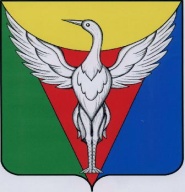 ЧЕЛЯБИНСКАЯ ОБЛАСТЬОКТЯБРЬСКИЙ МУНИЦИПАЛЬНЫЙ РАЙОНАДМИНИСТРАЦИЯ МЯКОНЬКСКОГО СЕЛЬСКОГО ПОСЕЛЕНИЯПОСТАНОВЛЕНИЕот  13.12.2019 г. № 52В соответствии с Федеральным законом от 06.10.2003 года №131-ФЗ «Об общих принципах организации местного самоуправления в Российской Федерации», Федеральным законом от 26.12.2008 года № 294-ФЗ «О защите прав юридических лиц и индивидуальных предпринимателей при осуществлении государственного контроля (надзора) и муниципального контроля», Постановлением Правительства Российской Федерации от 26.12.2018 года №1680 «Об утверждении общих требований к организации и осуществлению органами государственного контроля (надзора), органами муниципального контроля мероприятий по профилактике нарушений обязательных требований, требований, установленных муниципальными правовыми актами», руководствуясь Уставом Мяконькского сельского поселения,ПОСТАНОВЛЯЕТ:1. Утвердить     Программу  профилактики нарушений обязательных требований законодательства в сфере муниципального контроля, осуществляемого  администрацией Мяконькского сельского поселения на 2020 год и плановый период 2021 – 2022 г.г. (приложение).2. Настоящее постановление вступает в силу с момента его официального обнародования на информационных стендах Мяконькского сельского поселения.3. Контроль исполнения настоящего постановления оставляю за собой.И.о.главы администрацииМяконькского сельского поселения                                    С.Г.ЖигаловаПриложение к постановлению администрации Мяконькского  сельского поселения от 13.12.2019 г. № 52 Программа профилактики нарушенийАдминистрации Мяконькского сельского поселенияна период 2020 год и плановый период 2021 и 2022 годыПАСПОРТРаздел 1. Анализ и оценка состояния подконтрольной сферы.         В Перечень видов муниципального контроля и органов местного самоуправления Мяконькского  сельского поселения, уполномоченных на их осуществление, включены 2 вида контроля:- муниципальный контроль за сохранностью автомобильных дорог местного значения в границах населенных пунктов сельского поселения  (далее- контроля за сохранностью автомобильных дорог);- муниципальный контроль в сфере благоустройства.Подконтрольные субъекты муниципального контроля - юридические лица и индивидуальные предприниматели, физические лица, осуществляющие деятельность (проживающие) на территории Мяконькского сельского поселения.Предмет муниципального контроля - соблюдение подконтрольными субъектами обязательных требований и требований, установленных муниципальными правовыми актами в соответствующих сферах деятельности.        В сфере благоустройства требования установлены Правилами благоустройства территории Мяконькского сельского поселения, утвержденными решением Совета депутатов Мяконькского сельского поселения от 07.05.2012 г. № 62, Правилами землепользования и застройки, утвержденными решением Совета депутатов Мяконькского сельского поселения от 06.12.2012 г.  № 70.       В сфере  сохранности автомобильных дорог требования установлены Постановлением  администрации Мяконькского сельского поселения от 13.02.2019 г. № 14 «Об утверждении Положения о муниципальном контроле за сохранностью автомобильных дорог местного значения в границах Мяконькского сельского поселения», Постановлением  администрации   Мяконькского  сельского поселения  от  13.02.2019 г. № 13 «Об утверждении административного регламента по  исполнению муниципальной услуги «Контроль за обеспечением сохранности автомобильных дорог местного значения в  границах Мяконькского сельского поселения».  В целях предупреждения нарушений администрацией Мяконькского сельского поселения проводилась профилактическая работа, мероприятия по контролю без взаимодействия с проверяемыми лицами: наблюдения за соблюдением обязательных требований, требований, установленных муниципальными правовыми актами, размещение на официальном сайте администрации поселения перечня нормативных правовых актов, содержащих обязательные требования, оценка соблюдения которых является предметом муниципального контроля, обобщение практики осуществления муниципального контроля с указанием наиболее часто встречающихся случаев нарушений обязательных требований, с рекомендациями в отношении мер, которые должны приниматься в целях недопущения таких нарушений.      Целью муниципальной программы является предупреждение нарушений юридическими лицами и индивидуальными предпринимателями обязательных требований, установленных муниципальными правовыми актами, принятыми по вопросам местного значения, а в случаях, если соответствующие виды контроля отнесены федеральными законами к полномочиям органов местного самоуправления, также муниципальный контроль за соблюдением требований, установленных федеральными законами, законами субъектов Российской Федерации и устранение причин, факторов и условий, способствующих нарушениям обязательных требований, установленных законодательством. Для достижения этой цели необходимо решить поставленные задачи: 1) укрепление системы профилактики нарушений обязательных требований, установленных законодательством; 2) выявление причин, факторов и условий, способствующих нарушениям обязательных требований, установленных законодательством; 3) повышение правовой культуры руководителей юридических лиц и индивидуальных предпринимателей.Раздел 2. Программные мероприятия.Раздел 3. Оценка эффективности программы.	Оценка эффективности профилактических мероприятий осуществляется по итогам опроса. Опрос проводится среди лиц, в отношении которых проводились проверочные мероприятия, иных подконтрольных лиц и лиц, участвующих в проведении профилактических мероприятий. Опрос проводится силами должностных лиц органа муниципального контроля 3.1 Отчетные показатели на 2019 годПроект отчетных показателей на 2020 и 2021 годы.Об   утверждении	     Программы  профилактики нарушений обязательных требований законодательства в сфере муниципального контроля, осуществляемого  администрацией Мяконькского сельского поселения на 2020 год и плановый период 2021 – 2022 г.г.Наименование программы Программа профилактики нарушений обязательных требований законодательства в сфере муниципального контроля,осуществляемого  администрацией Мяконькского сельского поселения на 2020 год и плановый период 2021 – 2022 г.г.Правовые основания разработки программы Федеральный закон от 26.12.2008 г. № 294-ФЗ «О защите прав юридических лиц и индивидуальных предпринимателей при осуществлении государственного контроля (надзора) и муниципального контроля», Постановление Правительства РФ от 26.12.2018 г. № 1680 «Об утверждении общих требований к организации и осуществлению органами государственного контроля (надзора), органами муниципального контроля мероприятий по профилактике нарушений обязательных требований, требований, установленных муниципальными правовыми актами»Разработчик программы Администрация Мяконькского сельского поселения Цели программы - предотвращение рисков причинения вреда охраняемым законом ценностям; - предупреждение нарушений обязательных требований (снижение числа нарушений обязательных требований, требований, установленных муниципальными актами) в подконтрольной сфере общественных отношений; - создание инфраструктуры профилактики рисков причинения вреда охраняемым законом ценностям; - создание мотивации к добросовестному поведению подконтрольных субъектов;- предотвращение угрозы безопасности жизни и здоровью людей. Задачи программы - выявление причин, факторов и условий, способствующих причинению вреда охраняемым законом ценностям и нарушению обязательных требований, требований, установленных муниципальными актами, определение способов устранения или снижения рисков их возникновения; - устранение причин, факторов и условий, способствующих возможному причинению вреда охраняемым законом ценностям и нарушению обязательных требований, требований, установленных муниципальными актами; - установление и оценка зависимости видов, форм и интенсивности профилактических мероприятий от особенностей конкретных подконтрольных субъектов (объектов) и проведение профилактических мероприятий с учетом данных факторов; - определение перечня видов и сбор статистических данных, необходимых для организации профилактической работы; - повышение квалификации кадрового состава контрольных органов; - создание системы консультирования подконтрольных субъектов, в том числе с использованием современных информационно-телекоммуникационных технологий; - укрепление системы профилактики нарушений обязательных требований, установленных законодательством, путем активации профилактической деятельности администрации;-повышение прозрачности, осуществляемой администрацией, контрольной деятельности;- повышение правовой культуры  руководителей юридических лиц и индивидуальных предпринимателей;- создание системы консультирования и информирования подконтрольных субъектов.Сроки и этапы реализации программы 2020 год  и плановый период 2021- 2022 г.г. Источники финансирования Бюджет Мяконькского сельского поселенияОжидаемые конечные результаты реализации программы - снижение рисков причинения вреда охраняемым законом ценностям; - увеличение доли законопослушных подконтрольных субъектов - развитие системы профилактических мероприятий контрольного органа; - внедрение различных способов профилактики; - разработка и внедрение технологий профилактической работы внутри контрольного органа; - разработка образцов эффективного, законопослушного поведения подконтрольных субъектов; - обеспечение квалифицированной профилактической работы должностных лиц контрольного органа; - повышение прозрачности деятельности контрольного органа; - уменьшение административной нагрузки на подконтрольных субъектов; - повышение уровня правовой грамотности подконтрольных субъектов; - обеспечение единообразия понимания предмета контроля подконтрольными субъектами; - мотивация подконтрольных субъектов к добросовестному поведению; - уменьшить общее число нарушений требований законодательства РФ, выявленных посредством организации и проведения проверок организаций и индивидуальных предпринимателей, осуществляющих деятельность на территории поселения.Структура программы Подпрограммы отсутствуютНаименование мероприятияСрок выполненияМесто реализацииОтветственный исполнительРазмещение на официальном сайте администрации Мяконькского сельского поселения в информационно-телекоммуникационной сети «Интернет» (далее – сети «Интернет») перечня и текста нормативных правовых актов, муниципальных нормативных правовых актов, содержащих обязательные требования, установленные муниципальными правовыми актами, оценка соблюдения которых является предметом муниципального контроля в сфере благоустройства и за сохранностью автомобильных дорог на территории Крутоярского сельского поселенияв течение года (по мере необходимости)Мяконькское сельское поселениеАдминистрация Мяконькского сельского поселения Информирование подконтрольных субъектов по вопросам соблюдения обязательных требований, установленных муниципальными правовыми актами в течение года(по мере необходимости)Мяконькское сельское поселениеАдминистрация Мяконькского сельского поселенияРегулярное обобщение практики осуществления муниципального контроля в сфере благоустройства и за сохранностью автомобильных дорог на территории Мяконькского  сельского поселения и размещение на официальном сайте в сети «Интернет» соответствующих обобщенийодин раз в годМяконькское сельское поселениеАдминистрация Мяконькского сельского поселенияВыдача предостережений о недопустимости нарушения обязательных требований, требований, установленных муниципальными правовыми актами в соответствии с частями 5 - 7 статьи 8.2 Федерального закона от 26.12.2008 № 294-ФЗ «О защите прав юридических лиц и индивидуальных предпринимателей при осуществлении государственного контроля (надзора) и муниципального контроля», если иной порядок не установлен федеральным закономв течение года(по мере необходимости)Мяконькское сельское поселениеАдминистрация Мяконькского сельского поселенияОрганизация и проведение специальных профилактических мероприятий, направленных на предупреждение причинения вреда, возникновение чрезвычайных ситуаций природного и техногенного характера, проведение которых предусмотрено порядком организации и осуществления муниципального контроля в сфере благоустройства и за сохранностью автомобильных дорог на территории Мяконькского сельского поселения в течение года(по мере необходимости)Мяконькское сельское поселениеАдминистрация Мяконькского сельского поселенияНаименование показателяЗначение показателя1. Информированность подконтрольных субъектов о содержании обязательных требованийНе менее 70% опрошенных2. Понятность обязательных требований, их однозначное толкование подконтрольными субъектами и должностными лицами органа муниципального контроляНе менее 70% опрошенных3. Удовлетворенность обеспечением доступности информации о принятых и готовящихся изменениях обязательных требований, размещенной на официальном сайте Администрации Мяконькского сельского поселения в информационно-телекоммуникационной сети ИнтернетНе менее 70% опрошенных4. Удовлетворенность в обеспечении доступности информации о принятых и готовящихся изменениях обязательных требований, размещенной на официальном сайте Администрации Мяконькского  сельского поселения в информационно-телекоммуникационной сети ИнтернетНе менее 70% опрошенных5. Информированность подконтрольных субъектов о порядке проведения проверок, правах подконтрольных субъектов при проведении проверкиНе менее 70% опрошенных6. Выполнение профилактических программных мероприятий согласно перечнюНе менее 100% мероприятий, предусмотренных перечнемНаименование показателяЗначение показателя1. Информированность подконтрольных субъектов о содержании обязательных требованийНе менее 70% опрошенных2. Понятность обязательных требований, их однозначное толкование подконтрольными субъектами и должностными лицами органа муниципального контроляНе менее 70% опрошенных3. Удовлетворенность обеспечением доступности информации о принятых и готовящихся изменениях обязательных требований, размещенной на официальном сайте Администрации Мяконькского  сельского поселения в информационно-телекоммуникационной сети ИнтернетНе менее 70% опрошенных4. Удовлетворенность в обеспечении доступности информации о принятых и готовящихся изменениях обязательных требований, размещенной на официальном сайте Администрации Мяконькского сельского поселения в информационно-телекоммуникационной сети Интернет.Не менее 70% опрошенных5. Информированность подконтрольных субъектов о порядке проведения проверок, правах подконтрольных субъектов при проведении проверки.Не менее 70% опрошенных6. Выполнение профилактических программных мероприятий согласно перечню.Не менее 100% мероприятий, предусмотренных перечнем